Aeronautic pilot training and augmented realitySimone Keller Füchter1 Mário Sergio Schlichting1 George Salazar2 1 University of Estácio de Santa Catarina- Pesquisa Produtividade Program, Av. Leoberto Leal, 431, São José -, Santa Catarina, Brazil  2NASA, National Aeronautics and Space Administration.- Johnson Space Center - 2101 NASA Parkway Houston, Texas USA. 77058
Section: RESEARCH PAPER Keywords: Augmented eality; virtual training; flight panel; pilot training	Citation: Simone Keller Füchter, George Salazar, Mario Sergio Schlichting, Acta IMEKO, vol. A, no. B, article C, Month Year, identifier: IMEKO-ACTA-A (Year)-B-CSection Editor: name, affiliationReceived month day, year; In final form month day, year; Published Month YearCopyright: This is an open-access article distributed under the terms of the Creative Commons Attribution 3.0 License, which permits unrestricted use, distribution, and reproduction in any medium, provided the original author and source are credited.Corresponding author: Paul P. L. Regtien, e-mail: paul@regtien.net Introductiondifferent materials used for pilot trainingequipment aircraft. Traditionally, the aircraft manual has been an important source of information on each part of structure, as well as mechanical, electronic and digital components. he operating manual the main learning resource, a of multimedia resources have been added for better visualiation of certain tasks and commands during the panel checklist. rinted books a good knowledge resource students aspiring to be private pilots, also known as PP. This pilot category certification that allows the to fly an airplane and carry baggage and passengers without being paid or hired.[1]Videos, photographs, printed posters, flight simulators and virtual reality glassesto learn [2] and memorie the components of the panels. Each has its advantages and disadvantages or the simulator is complete and close to reality but is not available 24 hours a day for everyoneits cost per hour of use is relatively high since it involves sophisticated equipment. ideos of detail, they do not interacti and in an effort to find the information looking for, it is sometimes necessary to watch a long video to be able to visualie a specific procedure. Software such as Microsoft's Flight Simulator [3]X-Plane [4] among others, have a wide base of information and procedures ahigh-quality graphics. However, the purpose of thwork is to create a prototype app for smartphonesis easy to usespecifically focused on familiariing the pilot with the panel and the respective checklists. Thus, the learning and memoriation of a new aircraft ahe training, can be faster, bring great savings and above all, safet. Checklists are a critical part of preparing for a flight. Appsas thpresented in this paper can be used anywhere withoutcomputers, screens, joysticks or any other hardwarea smartphone. can be used before the pilot goes into a flight simulator. app not intend a kind of flight simulator, but a specific and cheap tool to help pilots or students to memorie the flight panel components and study them , at home, open spaces or even rooms without an internet connection. he main objective of this workto represent, realis the details of the flight pane without computers in a cost-effective and efficient way using readily available technology. 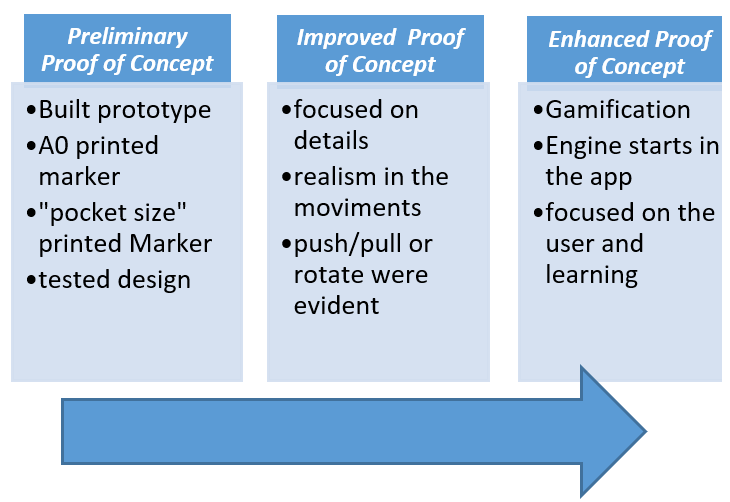 METHODOLOGYThe methodology used for this research with  AR training is uman-entred esign (HCD). is a multidisciplinary process that involves takeholders who collaborate design skills, including who to th process [5] as flight instructors, pilots and students. Interactivity is a key point in this field  continuous testand evaluation of the AR system and related concepts.HCD is a key component of the uman-ystems ntegration (HSI) which is defined as an interdisciplinary technical and management process that integrates human considerations within and across all system elements [6]. In this context, ISO 13407:1999part of ICS 13.180 rgonomicshas been withdrawn and revised ISO 9241-210:2019 Ergonomics of human-system interaction-Part 210: Human-centred design for interactive systems. [7]HSI domains define (a) how human capabilities or limitations impact the hardware and software and, , (b) how the systems software, hardware, and environment influence human performance.[8]here are four principles of HCD [9]:Function allocation between user and technologyDesign iterationMultidisciplinary designActive involvement of users and a clear understanding of user and task requirementsThese principles are for the concept of this research they focus on the ergonomics, comfort and acceptance of the pilots and students.For this study, a prototype mobile app AR was built the Cessna150 aircraft panel, used for the training of new  in  flying clubs in Brazilspecifically the Aero Club of Santa Catarina. This prototype provides pilot opportunity to familiarie with the panel of a new plane that he fly, access it on smartphone anytimeanywhere, and view the panel in a  realistic way. more importantly, the pilot can use the main checklist procedures in 3D view, which enables a better understanding of certain movements of push/pull, rotate, and other.AUGMENTED REALITYAR ioverlayvirtual components in a real-world environment wusers a device. , virtual objects are added to the real world in real-time during the user experience [10]. To this technology, digital devices such as smartphones, tablets and virtual reality glasses Microsoft Hololens [11] can be used. The difference between AR and irtual eality (VR) is that the creates a completely synthetic and artificial world in which the user is completely immersed, , the user can  real environment with virtual objects overlaid.With AR, the pilot can a virtual flight panel in front of m and using  smartphone, can visualie and study each component before oving on to a real physical aircraft.The R  martphone provides a useful tool for training, wthe professional  practice in a [9], a garage or a hangar. When correctly, the AR technology can  real environment creating virtual objects that mimic realtime applications [12].he future of AR depends on huge innovations in all fields [13], and this paper presents a new way of learning and training aircraft checklist panels.Augmented eality as a training tool This technology is used in industries [14], military environment, schools and is useful in the health fieldit possible to visualie inside a human body. his of digital interface is  the new generationcomfortable with devices used for V and AR [15].When combined with gamification, educational technologies improved, the new generation open to experiment with new virtual stimul and motivat to win [16]. The same idea can be applied to AR, using challenges similar to videogames to promote learning and pleasure as explained in the opamine yclechallenge, achievement and pleasure. [17].A recent study a multi-national European sample of pilots the use of AR and gamification [11]  that 72.25% of the women pilots considered it satisfactory in successfully finishing a task70.74% of the pilots feedback for corrective actions. This  that interactivity is important for users. For this reason, the third step of the proof of concept presented in this paper was created to clarify  possibilities this prototype can offer. 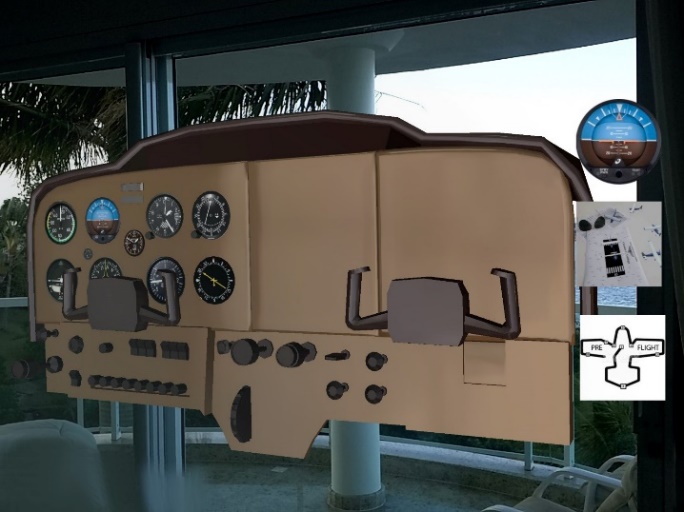 Augmented reality and aviationAccording to the Aviation Instructors Handbook, [18] VR pilot training, AR is not mentioned. Therefore, this field requires more research and more applications to find ways to use this tool, such as external inspection, maintenance, procedures using the flight panel and other [19] [20] [21].THE PROTOTYPEIn this paper, a life-se prototype was created and tested by six users flight instructors, pilots and students, ppl the visualation of a virtual flight panel employing AR to their smartphones or tablets.Bringing together the information from the manual, the experience of the instructors and pilots who were studying how to use different aircrafts, and the proofs of concept, evaluations were created as in Fig 1. A description follows.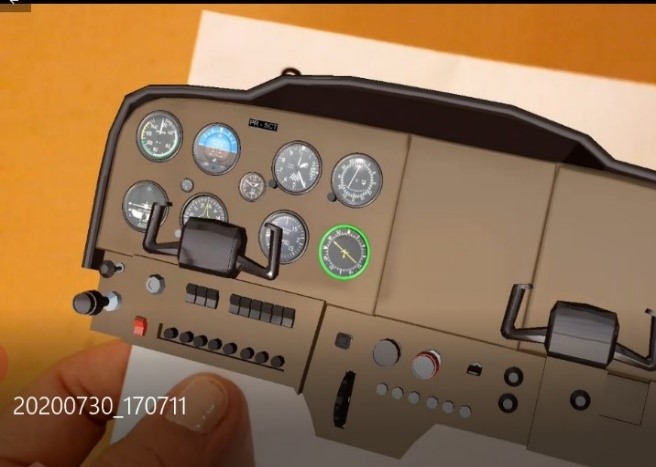 Figure 1. Proof of Concept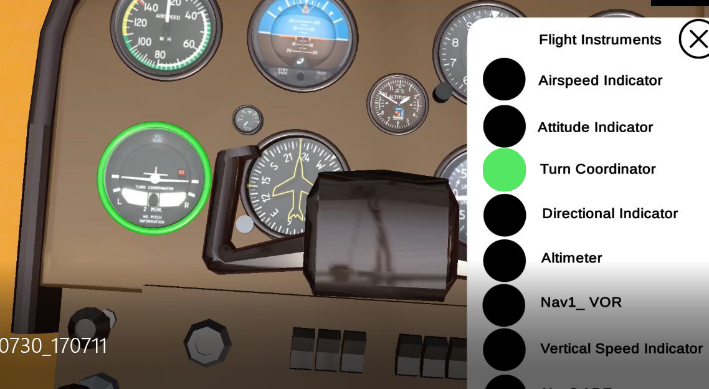 Preliminary roof of onceptThe prototype was built in Unity 3D, a game development platform [22] using Vuforia [23] as the AR technology. t was used as a printed marker in banner se A0 as in Fig 2.After the first test, a small pocket marker was printed, as in Fig 3.Th app was developed after meetings with instructors and practice flights with students. The assessment was made based on how pilots perform a checklist before departure in aircraft. A sketch was shown with the first placement of instruments and buttons. The se of the panel was  and the quality of the generated 3D image was tested. The result good aesthetic and high definition, but still presented little interactivity. After the first phase, an was where animations were created and placed in the first menu item, the idea present each item in the manual according to the order in which it appears from left to right, following the checklist found in the manual. For each instrument or button displayed, a green highlight appears, as shown in Fig 4.This step was not planned with this type of indication, but with the feedback given in the meetings and discussions, determinthat the first step in the study of the checklist was not to start with the checklist steps.t was more interesting to present all the instruments and buttons firstthe checklist, using animations of objects and instruments.The rototype, which ended up acquiring unexpected new feature described above, now the item in the menu t possible to understand not only the names and functions of the buttons but also the kind of movement it performs. If is a turn, it is evidenced in three dimensions, for example 45 or 90, it is push/pull-type button, or it is an on/off switch. , it is possible to closely visuale the movement of the mixture control, which consists of a button and a lever that must be pressed at the same time.Therefore, in this second proof of concept, the goal was to demonstrate the panel in a better way than the pictures in the aircraft manual where it is difficult to the controls design, format and movements as in Figure. 5. n ircraft anual 2D image, t difficult to visuale the control and understand wether is a rotate, push/pull or press button.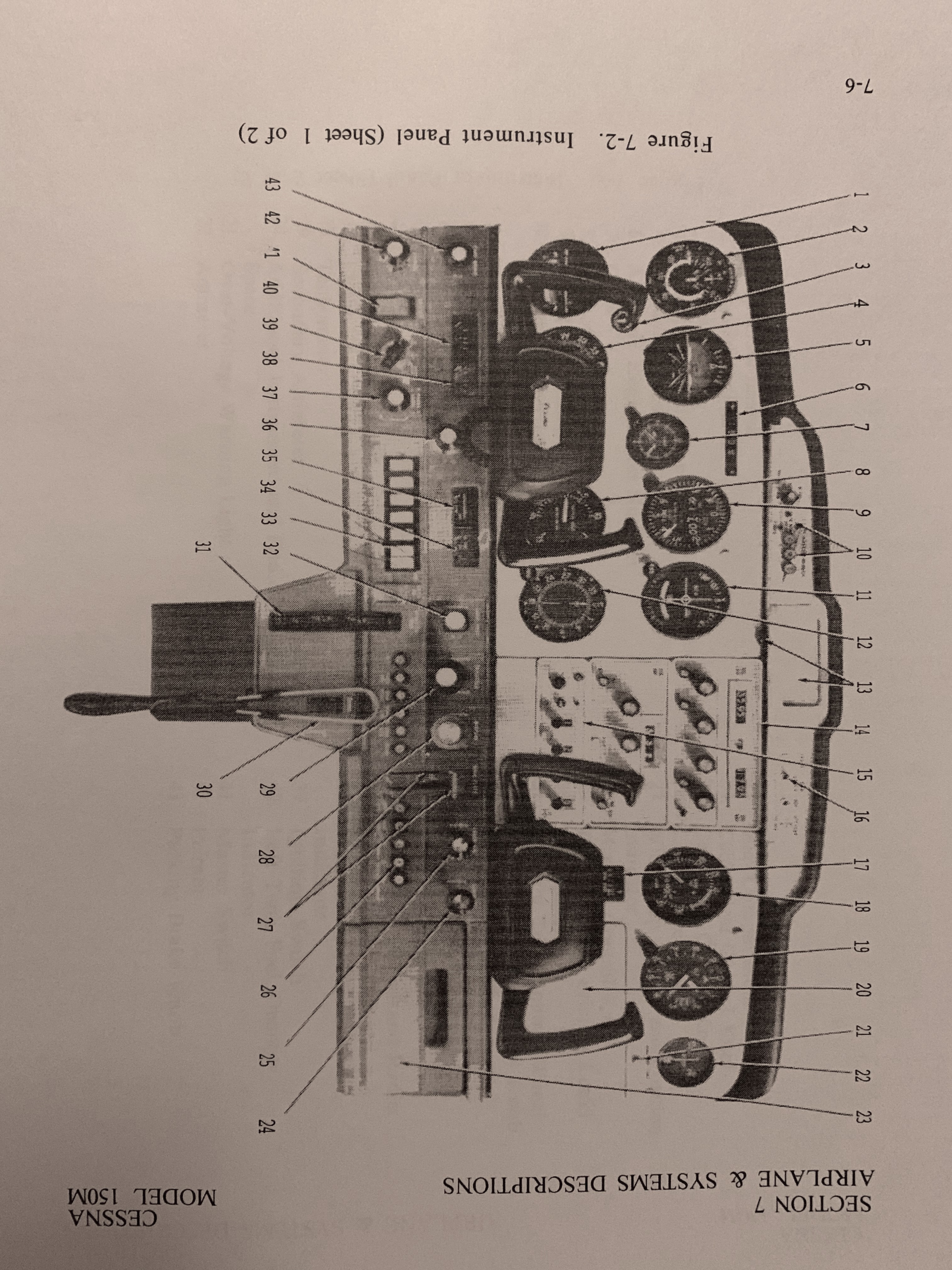 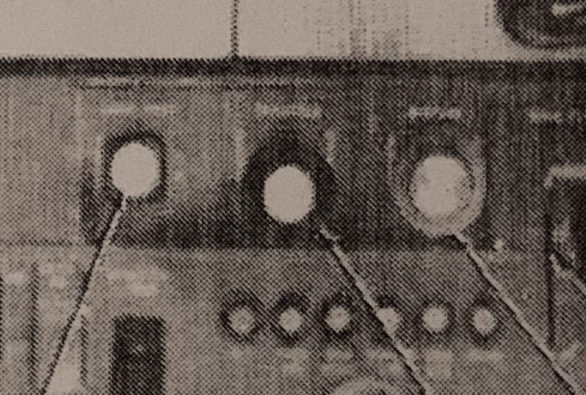 Fig 5. ifficult Cessna 150 ircraft anual.Thus, the goal was to demonstrate in high definitioninclud animation and interaction as s in Fig 6.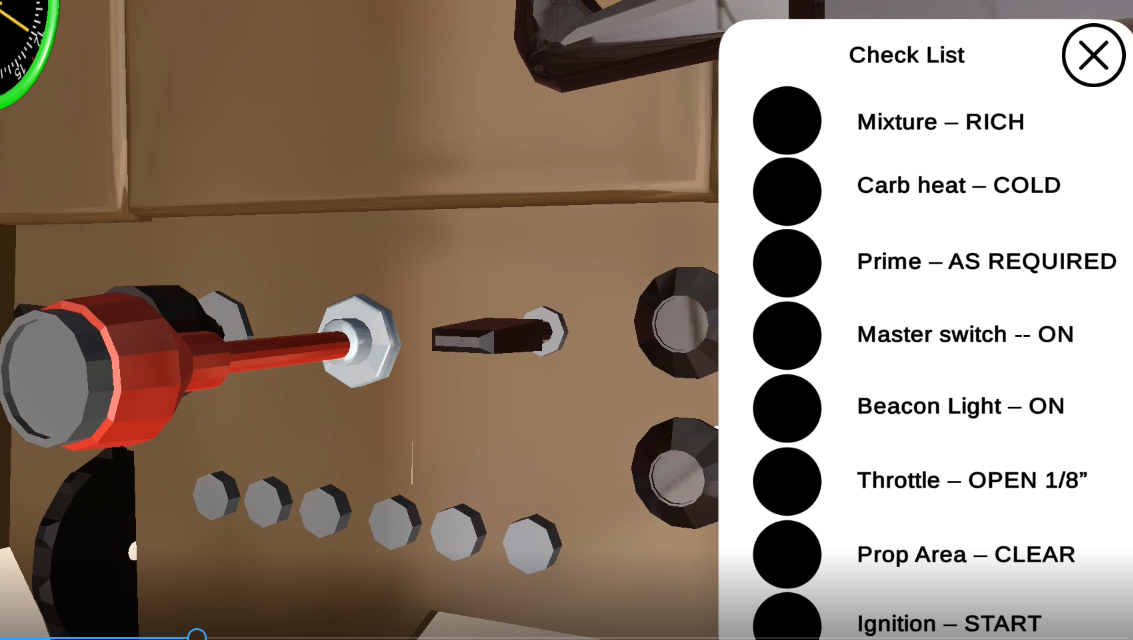 This app is very specific to a checklist approach and the panel componentsit different ther applications X-plane. The focus of app includes a didactical explanation for each instrument. The Cessna 150 tarting ngine checklist [24] used in Figure 7.Enhanced proof of conceptreater interaction with the user was pursued,the same checklist presented and the user to perform the movements of the lower control panel.  It will only be possible to start the aircraft (start the engine) in this AR simulation if all the buttons have been executed with the correct movement and in the correct order. At the end of this step, the engine is started, and the audio confirm the complete verification of the checklist in addition to a message. discussions with those involved, it was understood that these features would bring gamification to th app, as the pilot feels challenged to hit the movements and finish the checklist perfectly, and as a reward, the engine will start. This stage is still under development, but its concept and technologies have already been finaled.Flight instructors, pilots and students were involved in this experiment.The experienceThe prototype was tested students, pilots and instructors. The experience involved steps:Explainthe objectives of the study;participant consent;Read the orientation  how to use the app;Us the app in front of a banner as a marker for the . ser be standing or seated and can move in front of the panel; Ushe app with a anner arker in A0 se and with a little marker printed n half an A4 page. In the first case, the user can see the AR panel in fullscale (). In the second case, the user can move the little marker using hands and manipulate the panel position so that can visuale comfortably;Fill out a questionnaire reflectand sharpoints of view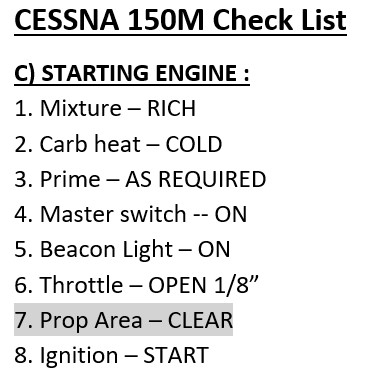 Fig 7. hecklist items used in this experience Cessna150 Aircraft ManualThe tests were performed with instructors as can be seen in Figure 8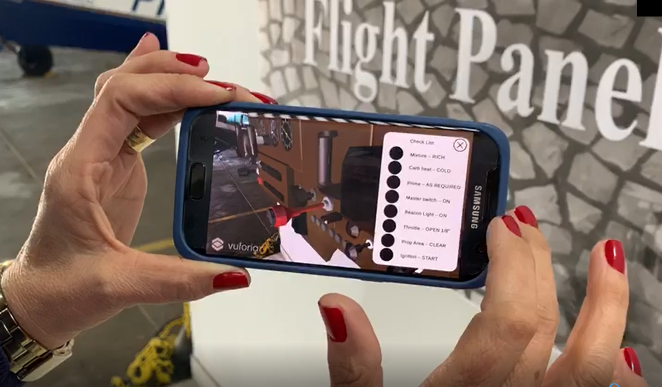 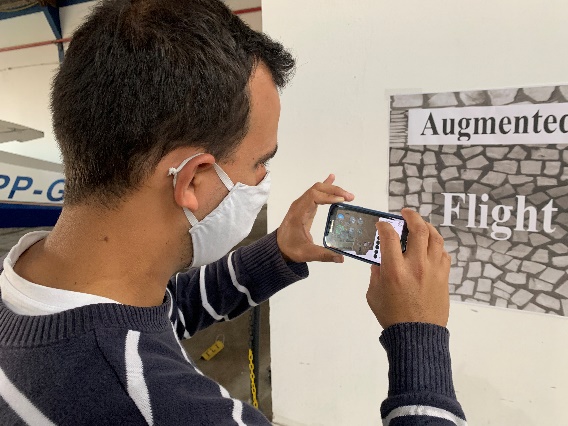 Fig  9. Student testthe AR app.RESULTSThe results that the virtual 3D model realistic and useful the pilot through the feature of simulating failures in the instruments in order to check the pilot paid attention to flight indicators or even he aircraft has deficiencies in the human interface design, which should be corrected or controlled during the flight. The prototype animated controls and that promote interactive and complex task in different situations. he app can help the pilot to be more confident, faster and secure when flying. less time n the checklist in a real aircraft or a flight simulator will the costs of the process and increase safety with AR training. AR improves thesituational awareness (S-A) [25] perceiv, comprehendand projectfuture actions in scenario in which S-A and the system mental models are important for miniming human error. Table 1 prinformation and comments that allow us to conclude how useful this application can be for pilotsstudents, and even for companies that need to improve thetraining resources.Table 1. Users comments.conclusionThis s a preliminary study and more students, pilots and instructors be invited to participate in future tests of the system. In addition, flight engineers and physicians will also become involvedincreas the diversity in the evaluation of the system as part of the HCD method. It important to that this application goes beyond the data and information that can be found in aircraft manual and procedures. It also to improve the app shat it can capture and share the knowledge and background of qualified pilots, instructors and all stakeholders wnovice pilots. promot a complete experience, improv security, better quality flights good tolls, and methods, transferthe knowledge and experience of flying.Unquestionably, this study can be useful for the aircraft industries and professionin the medical industry where medical practitioners can receive more information to support the human cognitive and health fields, medical operation procedures. Essentially, the AR method is independent of the field of application.AcknowledgementS.K.F thanks the Aero Club of Santa Catarina, instructors Claudia Thofehrn and Thiago Bortholotti, pilots and students.We also thank Dr Orly Pedroso, physician specialist in erospac edicine development in health astronaut andincreased  in cosmic space. He is accredited by National Civil Aviation Agency  Brazil; Postgraduate in the Course for  Medical Examiners and NASAJohnson Space Center Houston Tx USAPhysiology and  Medicine Course.SKF also thanks University of Estácio de Santa Catarina Center and the Programa Pesquisa Produtividade PPPReferences[1]I. N. Gleim and G W. Gleim, Private Pilot FAA Knowledge Test1st ed., University Station, 2011[2] J. Tustain,  Tudo Sobre Realidade Virtual & Fotografia 3600. São Paulo Editora Senac, 2019.[3] Microsoft. Microsoft Flight Simulator. Xbox. Online [Accessed 18 ept. 2020] http://xbox.com/games/microsoft-flight-simulator [4] Laminar Research. X-Plane 11. X-Plane. Online [Accessed 18 ept. 2020] x-plane.com[5] International Standards Organation (ISO) 13407. Human-Centered Design Processes for Interactive Systems.  [6] J.S Martinez et al. Implementation of human-system integration workshop at NASA for human spaceflight, 70th International Astronautical Congress IAC Washington D.C., October 2019[7] ISO International Standalation Organation. Documentaton Online [Acessed 25 ept 2020] https://www.iso.org/standard/52075.html [8] NASA/SP–2015-3709 Human Systems Integration (HSI) Practitioner’s Guide. National Aeronautics and Space Administration Lyndon B. Johnson Space Center Houston, Texas. 2015. Online [Accessed 18 ec 2020]  https://ntrs.nasa.gov/api/citations/20150022283/downloads/20150022283.pdf [9] NASA/TP-2014-218556. Human Integration Design Processes (HIDP). National Aeronautics and Space Administration International Space Station Program Johnson Space Center Houston, Texas. USA. , 2014. Online [Accessed 18 ec 2020]	 https://www.nasa.gov/sites/default/files/atoms/files/human_integration_design_processes.pdf [10]   Milgram, Kishino A taxonomy of mixed reality visual displays. IEICE Trans. Inform. Syst. 77 (1994)13211329.[11]   H Schaffernak Potential augmented reality application areas for pilot education: an exploratory study. Educ. Sci. 2020, 10, 86 DOI: https://doi.org/10.3390/educsci10040086  [12] C. Kirner, and R. Tori, Introdução à realidade virtual, realidade misturada e hiper-realidade. Realidade Virtual: Conceitos, Tecnologia  e Tendências. 1 ed. Sã Paulo, SENAC, 2004, v. 1.[13] P. Cipresso, I. A. Giglioli, M. A. Raya, G. Riva The past, present, and future of virtual and augmented reality research. Front Psychol 2018[14] Füchter, Pham, .Schlichting, .Perecin, .Ramos, Füchter, so do game como ferramenta de educação e sensibilação sobre a reciclagem de lixo.Revista Educação e Cultura Contemporânea1331 56-81. [15]Brown, The next generation classroom: transforming aviation training with augmented reality. In Proceedings of the National Training Aircraft Symposium (NTAS), Embry-Riddle Aeronautical University, Daytona Beach, FL, USA, 14–16 August 2017 Online [Accessed 8 an 2021] 
https://commons.erau.edu/ntas/2017/presentations/40/?utmsource=commons.erau.edu%2Fntas%2F2017%2Fpresentations%2F40utmmedium=PDFutmcampaign=PDFCoverPages[16] S. K Füchter M.S Schlichting, Utilação da realidade virtual voltada para o treinamento industrial. Revista Científica Multidisciplinar Núcleo o Conhecimento. Ano 03 1007pp. 113-120 [17] Zichermann,  Linder, The Gamification Revolution: How Leaders Leverage Game Mechanics o Crush he Competition. New York: McGraw-Hill, 2013[18]Aviation Instructor’s Handbook: 2008 Department of Transportation, Federal Aviation Administration, Flight Standards Service: Oklahoma City, OK, USA, 2008.[19] S. K Fuchter Augmented Reality in Aviation 
for Pilots and Technicians. October 2018 XR Community of Practice. Johnson Space Center – NASA. Houston 2018.[20] S. K Fuchter Pre-flight Inspection and Briefing for raining Aircraft Pilots using Augmented Reality. IEEE Galveston Bay Section. Joint Meeting of YP Group and ew I&S ection Chapter. University of Houston Clear LakeHoustonTX, USA 2018.[21] S. K Fuchter. Augmented eality as a tool for technical training. Galveston Bay Section MeetingThe Institute of Electrical and Electronics Engineers  (IEEE).  Gilruth Center NASA-JSC, August 17th, 2017. Online [Accessed 18 ec 2020]  https://site.ieee.org/gb/files/2017/06/IEEE-GBS-081717.pdf [22] UNITY. Documentation Online [Accessed 18 ept 2020] https://learn.unity.com/?_ga=2.143231477.1523753934.1631219945-1791299178.1627660886 [23] PTC. Vuforia: Market-Leading Enterprise AR. Online [Accessed 22 ept 2020] https://www.ptc.com/en/products/vuforia [24] Cessna Pilots Operating Handbook.  150 ommuter Cessna Model 150M, 1977[25]Endsley, Toward a theory of situation awareness in dynamic systems. Human Factors Journal 37(1) 32-64Profile/FunctionProfile/FunctionCommentsCommentsProsProsConsConsFlight instructor coordinatorThe app has great potential not only for new students studying to get their private pilot license, but also for experienced pilots when they want to upgrade and get their jet license, for example.The app has great potential not only for new students studying to get their private pilot license, but also for experienced pilots when they want to upgrade and get their jet license, for example.Easy, it can be replicated to other airplanes, high definition.Easy, it can be replicated to other airplanes, high definition.Check list could have all items, it could be more complete.Check list could have all items, it could be more complete.Check list could have all items, it could be more complete.Flight instructorsCool. We can see in detail.It is a good way to learn about the instruments and controls. Good to memore.Cool. We can see in detail.It is a good way to learn about the instruments and controls. Good to memore.Cool. We can see in detail.It is a good way to learn about the instruments and controls. Good to memore.Cool. We can see in detail.It is a good way to learn about the instruments and controls. Good to memore.  The prototype is just for Android. Various instructors use iPhone.  The prototype is just for Android. Various instructors use iPhone.StudentsStudentsThere are illustrations in the manuals that do not allow us to understand the real movement that is made when activating a certain switch, lever, button, or selector. With AR it is possible to visuale as if the panel were really in front of us and the  are easily seen.It would have been great to have had an pp like this one when I was preparing myself to be a pilot and upgrading my licenses and airplanes.There are illustrations in the manuals that do not allow us to understand the real movement that is made when activating a certain switch, lever, button, or selector. With AR it is possible to visuale as if the panel were really in front of us and the  are easily seen.It would have been great to have had an pp like this one when I was preparing myself to be a pilot and upgrading my licenses and airplanes.Functional,etailed,asyFunctional,etailed,asy   It could include more procedures.   It could include more procedures.StudentsStudentsI found it very realistic and I liked the part where I could have it at home and use the panel whenever I wantedSuper. I can study at home and see the panel in detail. When I use this airplane ( I will be a new student)  it will be familiar to meNowadays, I´m learning to fly in an Aeroboeiro aircraft, I would like to have one of thfor this airplaneI found it very realistic and I liked the part where I could have it at home and use the panel whenever I wantedSuper. I can study at home and see the panel in detail. When I use this airplane ( I will be a new student)  it will be familiar to meNowadays, I´m learning to fly in an Aeroboeiro aircraft, I would like to have one of thfor this airplaneCool,ortable,seful in trainingCool,ortable,seful in trainingThe prototype is just for Android. Various students use     iPhone; the is too   small to click on it.The prototype is just for Android. Various students use     iPhone; the is too   small to click on it.Aerospac   PhysicianAerospac   PhysicianBrilliant ProjectBrilliant ProjectUseful and safe in trainingUseful and safe in training